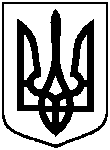 СУМСЬКА МІСЬКА ВІЙСЬКОВА АДМІНІСТРАЦІЯСУМСЬКОГО РАЙОНУ СУМСЬКОЇ ОБЛАСТІНАКАЗ22.03.2024		                  м. Суми		          № 119-СМР Розглянувши звернення Управління Служби безпеки України в Сумській області від 29 лютого 2024 року № 1456 щодо  прийняття у комунальну власність Сумської міської територіальної громади нерухомого майна, відповідно до статті 8 Закону України «Про приватизацію державного житлового фонду», статей 327, 328 Цивільного кодексу України, рішення Сумської міської ради  від 30 листопада 2011 року № 940-МР «Про затвердження Порядку  приймання-передачі до комунальної власності територіальної громади  міста Суми окремих  житлових приміщень» (зі змінами), беручи до уваги рекомендації постійної комісії з питань законності, взаємодії з правоохоронними органами, запобігання та протидії корупції, місцевого самоврядування, регламенту, депутатської діяльності та етики, з питань майна комунальної  власності та приватизації Сумської міської ради (протокол від 21 березня  2024 року № 43), керуючись пунктом 12 частини 2 та пунктом 8 частини 6 статті 15 Закону України «Про правовий режим воєнного стану»,НАКАЗУЮ:1. Прийняти у комунальну власність Сумської міської територіальної громади від Служби безпеки України квартиру № 10 у будинку №  43 по проспекту Свободи в місті Суми.2. Управлінню комунального майна Сумської міської ради                 здійснити  приймання  нерухомого майна,  зазначеного в пункті 1 цього наказу, у порядку, визначеному чинними нормативно-правовими актами.3. Організацію виконання цього наказу покласти на начальника Управління комунального майна Сумської міської ради (Сергій Дмитренко).4. Контроль за виконанням цього наказу залишаю за собою.Начальник                                                                                     Олексій ДРОЗДЕНКОПро прийняття у комунальну власність Сумської міської територіальної громади квартири           № 10 у будинку № 43 по проспекту Свободи в м. Суми  від Служби безпеки України